Adult Crisis/Urgent Respite Referral FormSend completed form to: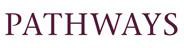 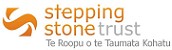 Tel: (03) 339 0574	Tel: (03) 338 8803 M: 022 583 6011E: respite.southern@pathways.co.nz	E: arespite@stepstone.org.nzPerson’s name:Legal Status:DOB:	dd/mm/yyyyNHI:Gender:	MaleFemaleOther/Non Binary	Ethnicity:Address:Address:Address:Phone (Landline):Phone (cell):Emergency Contact details:Emergency Contact details:Emergency Contact details:For GPs only:- Referrer Name:	Phone:Fax:-Is the person currently under Specialist psychiatric care?	Y / NFor SMHS only:- Referrer Name:	Phone:Regular Case Manager (if different from referrer):Sector/Specialist Team:DIAGNOSIS: (Mental Health):DIAGNOSIS: (Mental Health):DIAGNOSIS: (Mental Health):DIAGNOSIS: (Mental Health):DIAGNOSIS: (Mental Health):DIAGNOSIS: (Mental Health):DIAGNOSIS: (Mental Health):(Physical):(Physical):(Physical):(Physical):(Physical):(Physical):(Physical):Proposed Length of stay (Max 3 days) – Please Proposed Length of stay (Max 3 days) – Please Proposed Length of stay (Max 3 days) – Please 1 day1 day2 days3 daysReason and goals for respite:Reason and goals for respite:Reason and goals for respite:Reason and goals for respite:Reason and goals for respite:Reason and goals for respite:Reason and goals for respite:What is the plan on completion of respite? –Please (GPs only) – Funded visit within 72hrsHomeCare by relativeOther – Please detail:Other – Please detail:Other – Please detail:Support Plan: Does the person require specific support with (or monitoring) in any of thefollowing areas? If any are required – please specify required actions where appropriate.	Sleep Pattern:	Eating/drinking:	Smoking cessation:	Physical Needs (eg special diet, access/mobility reqts):	Safety/self-harm:	Mood:	Other:Medication Support:-Referrals must include a print-out of current MH and Physical medications (including PRN)Crisis Respite is switching to Medi-Map for all medication administration from the 20th February. To register for access to Medi-Map go to www.medimap.co.nz. Medi-Map profile will be created by SST Crisis respite following acceptance of referral.If unable to register in time we will still be utilising paper scripts if necessary until all prescribers have had the opportunity to register with Medi-Map.Does the person require support with medications?	YES  / NOComments:-Does the person have any medication, or other significant, allergies?:-Are any controlled drugs prescribed?	YES  / NORisk Factors: (If YES – please specify)Risk Factors: (If YES – please specify)Risk Factors: (If YES – please specify)Risk Factors: (If YES – please specify)Potential RiskY/NCommentsRequired InterventionsPerson does not arrive for respite?Contact clientContact emergency contact numberContact GP (via 24hr surgery)Contact ReferrerAble to leave respite unaccompanied? (during respite and/oron discharge?)History of self-harm / attempted suicide?Current risk to othersor recent violence?History of alcohol/drugabuse?Other risks we shouldbe aware of?Required documents:-GPSMHSMedication – print-out of current medications including PRNReviewed and updated Risk Management Plan:If availableMost recent assessment or case note:x